Приглашение на ярмарку вакансий рабочих местГКУ КК ЦЗН Темрюкского района сообщает о том, что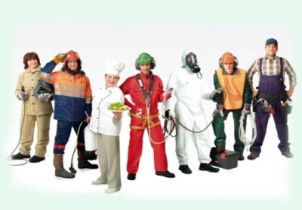 20 июня 2019 проводит ярмарку вакансий рабочих мест филиала ОАО «РЖД» Северо-Кавказской железной дороги сухогрузного района морского порта Тамань.Ярмарка состоится с 10.00 до 12.00 часов в помещении Таманского КСЦ,  по адресу: ст. Тамань, ул.Карла Маркса, 165.На ярмарке будут представлены вакансии:- осмотрщик-ремонтник вагонов (4-7 разрад) – з/п 33280,00 – 43764,00 руб. - оператор дефектоскопной тележки (4 разряд) – з/п 25814,00 руб. - монтер пути (3 разряд) – з/п 34813,00 руб. - дежурный по железнодорожной станции - з/п 36000,00 – 40000,00 руб. - оператор при дежурном - з/п 28000,00 – 34000,00 руб. - сигналист (4 разряд) - з/п 26000,00 – 32000,00 руб. - составитель поездов (6 разряд) - з/п 28800,00 – 37000,00 руб. - приемосдатчик груза и багажа (6 разряд)  - з/п 24000,00 – 30000,00 руб. - оператор по обработке поездной информации -з/п 24000,00–30000,00 руб. Для граждан, не имеющих образование, работодателем организуется бесплатное обучение с выплатой стипендии 15000,00 – 19000,00 руб. на период обучения.Служба занятости приглашает на ярмарку вакансий рабочих мест безработных и ищущих работу граждан.